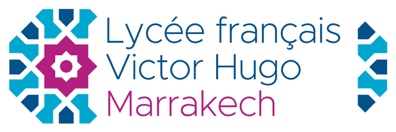 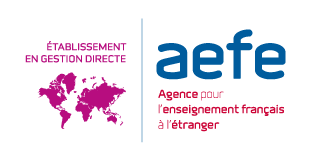 ENSEIGNANT(E) DOCUMENTALISTE À MI-TEMPS EN CONTRAT LOCAL : POSTE À POURVOIR AU 01/09/2023 Diplômes : Bac + 3 minimumPrérequis :Diplôme français équivalent au minimum à la licence d’enseignement (ou équivalent d’un pays de l’Union Européenne) ;Excellente maîtrise de la langue française écrite et orale ;Connaissance du Pack Office et création de page Web ;Sens du relationnel ;Esprit d’initiative, dynamisme et rigueur ;Techniques relatives à la gestion des fonds documentaires ;S’insérer au sein de l’équipe enseignante et participer aux projets de l’établissement ;Bonne connaissance de voies de formation de l’enseignement supérieur françaisUne expérience en tant que professeur documentaliste, libraire et/ou de conseiller en orientation serait appréciée ;Quelques responsabilités :Assurer l’accueil, informer et conseiller les élèves et les enseignants ;Participer à l’élaboration et à la mise en œuvre d’actions de documentation et d’orientation ;Proposer et mettre en œuvre des actions de valorisation (expositions, publications…) ;Concevoir et organiser l’espace documentaire (collecte, enrichissement, classement, catalogage et inventaire), notamment l’espace orientationMutualiser les ressources documentaires de l’établissement ;Dossier de candidature :Fiche de candidature (cliquez ici disponible sur le site du lycée)Lettre de motivation manuscriteCurriculum vitaeCopie de la carte d'identité ou du passeportCarte de séjour et extrait de casier judiciaireArrêté de mise en disponibilité pour les titulaires françaisPhotocopie certifiée conforme du diplôme le plus élevéDernier rapport d'inspection + les deux dernières fiches de notation pour les personnels titulairesAttestation(s) de service pour les non-titulairesLieu de dépôt de la candidature : les candidatures sont adressées à Monsieur le Proviseur du lycée serge.faure@aefe.fr (dossier de candidature + CV + lettre de motivation).Date limite : 12 mars 2023Les candidats ou candidates dont les dossiers auront été présélectionnés seront convoqué(e)s à un entretien de sélection par téléphone Le candidat ou la candidate indiquera sur son dossier de candidature un numéro où il ou elle est joignableRémunération : pour tous les postes enseignant grille de rémunération proche de la rémunération française des titulaires : 19 400 à 33 170 Dirhams brut en fonction de l’échelon et de l’ancienneté